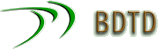 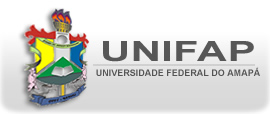 Termo de Autorização para Publicação de Teses e Dissertações Eletrônicas (TDE) na Biblioteca Digital de Teses e Dissertações (BDTD)Na qualidade de titular dos direitos autorais da publicação, autorizo a UNIFAP a disponibilizar através do site http://bdtd.unifap.br/, sem ressarcimento dos direitos autorais, de acordo com a Lei n° 9610/98, o texto integral da obra abaixo citada, conforme permissão assinalada, para fins de leitura, impressão e/ou download, a título de divulgação científica brasileira, a partir desta data.1.   Identificação do material bibliográfico:2.  Identificação da Tese, Dissertação ou Especialização:Autor: ____________________________________________________________________________________ CPF: ___________________ Email:_____________________________________________________________Orientador: ________________________________________________________________________________ CPF: ___________________ Email:_____________________________________________________________Co-Orientador: _____________________________________________________________________________ CPF: ___________________ Email:_____________________________________________________________Membro da Banca: _________________________________________________________________________ CPF: ___________________ Email:_____________________________________________________________Membro da Banca: __________________________________________________________________________ CPF: ___________________ Email:_____________________________________________________________Membro da Banca: __________________________________________________________________________ CPF: ___________________ Email:_____________________________________________________________Membro da Banca: __________________________________________________________________________ CPF: ___________________ Email:_____________________________________________________________Membro da Banca: __________________________________________________________________________ CPF: ___________________ Email:_____________________________________________________________Data da Defesa:__________________ Titulação: ________________________________________________Título: _____________________________________________________________________________________________________________________________________________________________________________________________________________________________________________________________________Área do conhecimento (tabela do conhecimento): ________________________________________________Instituição de Defesa: ______________________________________________________________________Afiliação (Instituição de vínculo empregatício do autor): ____________________________________________3.  Agência(s) de fomento (se houver): ________________________________________________________4.  Informação de acesso ao documento:Liberação para publicação:                  (   ) Total           (   ) ParcialLista de arquivos enviados:4.1. Nome do arquivo completo da tese/dissertação/Especialização (obrigatório): __________________________________.pdf4.2. Nome do arquivo parcial da tese/dissertação/ Especialização (opcional): _______________________________.pdfEm caso de publicação parcial, especifique o(s) capítulos e/ou anexos da versão final que não constam na versão parcial: ____________________________________________________________________________________________________________________________________________________________________________________É imprescindível o envio do(s) arquivo(s) em formato digital PDF da tese ou dissertação junto com este documento. A restrição parcial poderá ser mantida por até um ano a partir da data de entrega deste documento. A extensão deste prazo pode ser feita por mais um ano através de justificativa junto à Direção da Biblioteca Central. Todo o resumo e os metadados ficarão sempre disponibilizados, portanto é imprescindível a presença mínima da capa e dos elementos pré-textuais, incluindo resumo e abstract, no arquivo parcial. Vencido o prazo de restrição parcial, a versão completa será automaticamente publicada pela UNIFAP no Banco de Teses e Dissertações.(   ) Tese(   ) Dissertação                            (  ) Especialização______________________________________Assinatura do Autor______________________________________Assinatura do Orientador_______________________________Local_______________________________Data